ПРЕДМЕТ: Појашњење конкурсне документације за јавну набавку- Израда Плана детаљне регулације аеродрома Сребрно језеро у општини Велико Градиште, број: 15/2020 У складу са чланом 63. став 2. и став 3. Закона о јавним набавкама („Службени гласник Републике Србије“, бр. 124/12, 14/15 и 68/15), објављујемо следећи одговор, на питање:ПИТАЊЕ 1Ко сноси трошкове прибављања услова и сагласности јавних и комуналних предузећа и других установа? ОДГОВОР Чланом 5. и 6. Одлуке о изради плана детаљне регулације аеродроме Сребрно језеро у општини Велико Градиште дефинисан је начин прибављања подлога и услова за израду плана. ПИТАЊЕ 2Које су обавезе Наручиоца у реализацији предмета јавне набавке? ОДГОВОР Наручилац ће извршити своје обавезе у складу са конкурсном документацијом и моделом уговора.ПИТАЊЕ 3Да ли постоје инпут подаци које доставља Наручилац и који је рок за доставу тих података и који су то подаци (нпр. катастарска подлога, геодетска подлога, геотехнички услови, капацитети и основни елементи на основу којих ће се планирати садржаји и намене у оквиру Плана детањне регулације)? ОДГОВОРРокови за достављање подлога и услова дефинисани су Законом о планирању и изградњи.Чланом 8. Одлуке о изради плана детаљне регулације аеродроме Сребрно језеро у општини Велико Градиште дата је претежна намена површина. У поступку израде плана, изабрани обрађивач ће, у сарадњи са носиоцем израде овог плана (СО Велико Градиште) детаљније дефинисати задатак за израду овог плана.Напомињемо да је Наручилац израде овог плана Министарство грађевинарства, саобраћаја и инфраструцтуре а Носилац израде плана је СО Велико Градиште.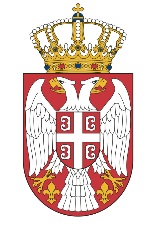   МИНИСТАРСТВО ГРАЂЕВИНАРСТВА,  МИНИСТАРСТВО ГРАЂЕВИНАРСТВА,САОБРАЋАЈА И ИНФРАСТРУКТУРЕСАОБРАЋАЈА И ИНФРАСТРУКТУРЕБрој: 404-02-34/7/2020-02Број: 404-02-34/7/2020-02Датум: 08.05.2020. годинеДатум: 08.05.2020. годинеНемањина 22-26, БеоградНемањина 22-26, Београд